VALIDATION DE LICENCES PAR LE CLUB A RECEPTION DU REGLEMENT DE LA LICENCE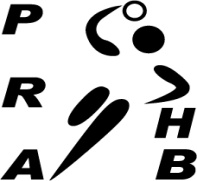 BULLETIN D'ADHESION CLUB
Pont de l’Arche – Romilly sur Andelle – Alizay – HandballSaison
2018-2019FICHE DE RENSEIGNEMENTSFICHE DE RENSEIGNEMENTSFICHE DE RENSEIGNEMENTSFICHE DE RENSEIGNEMENTSFICHE DE RENSEIGNEMENTSFICHE DE RENSEIGNEMENTSFICHE DE RENSEIGNEMENTSFICHE DE RENSEIGNEMENTSFICHE DE RENSEIGNEMENTSFICHE DE RENSEIGNEMENTSFICHE DE RENSEIGNEMENTSFICHE DE RENSEIGNEMENTSNomPrénomNom Epouse Né(e) leSexeNationalitéAdresseCode PostalVilleN° PortableEmailDOCUMENTS A FOURNIR AU CLUBDOCUMENTS A FOURNIR AU CLUBDOCUMENTS A FOURNIR AU CLUBDOCUMENTS A FOURNIR AU CLUBDOCUMENTS A FOURNIR AU CLUBDOCUMENTS A FOURNIR AU CLUBDOCUMENTS A FOURNIR AU CLUBDOCUMENTS A FOURNIR AU CLUBDOCUMENTS A FOURNIR AU CLUBDOCUMENTS A FOURNIR AU CLUBDOCUMENTS A FOURNIR AU CLUBDOCUMENTS A FOURNIR AU CLUBBulletin d’adhésion clubBulletin d’adhésion clubBulletin d’adhésion club1 photo (création)1 photo (création)1 photo (création)1 photo (création)1 photo (création)1 Pièce d’identité (création)1 Pièce d’identité (création)1 Pièce d’identité (création)1 Pièce d’identité (création)Certificat médical ORIGINAL Certificat médical ORIGINAL Certificat médical ORIGINAL ou Attestation de Santé pour les renouvellementsou Attestation de Santé pour les renouvellementsou Attestation de Santé pour les renouvellementsou Attestation de Santé pour les renouvellementsou Attestation de Santé pour les renouvellementsL’Autorisation Parentale pour les mineursL’Autorisation Parentale pour les mineursL’Autorisation Parentale pour les mineursL’Autorisation Parentale pour les mineursRèglement de la cotisation selon les possibilités ci-dessous :Règlement de la cotisation selon les possibilités ci-dessous :Règlement de la cotisation selon les possibilités ci-dessous :Règlement de la cotisation selon les possibilités ci-dessous :Règlement de la cotisation selon les possibilités ci-dessous :Règlement de la cotisation selon les possibilités ci-dessous :Règlement de la cotisation selon les possibilités ci-dessous :Règlement de la cotisation selon les possibilités ci-dessous :Règlement de la cotisation selon les possibilités ci-dessous :Règlement de la cotisation selon les possibilités ci-dessous :Règlement de la cotisation selon les possibilités ci-dessous :Règlement de la cotisation selon les possibilités ci-dessous :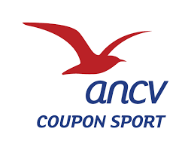 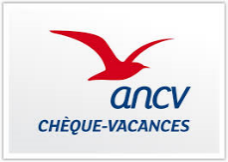 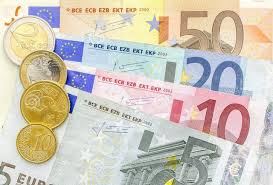 
pour les 15/25 ans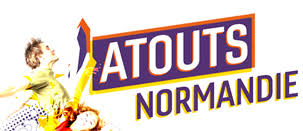 
pour les 15/25 ans
pour les 15/25 ans
Ordre : PRAHB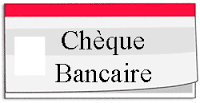 
Ordre : PRAHBMONTANT DE LA COTISATIONMONTANT DE LA COTISATIONMONTANT DE LA COTISATIONMONTANT DE LA COTISATIONMONTANT DE LA COTISATIONMONTANT DE LA COTISATIONMONTANT DE LA COTISATIONMONTANT DE LA COTISATIONMONTANT DE LA COTISATIONMONTANT DE LA COTISATIONMONTANT DE LA COTISATIONMONTANT DE LA COTISATIONAnnée naissanceAnnée naissance2001200120012002 à 20072002 à 2007200820082008DirigeantsDirigeantsRenouvellementRenouvellement100€100€100€80€80€70€70€70€80€80€CréationCréation100€100€100€80€80€70€70€70€80€80€MutationMutation180€180€180€120€120€70€70€70€80€80€ASSURANCE FFHBASSURANCE FFHBASSURANCE FFHBASSURANCE FFHBASSURANCE FFHBASSURANCE FFHBASSURANCE FFHBASSURANCE FFHBASSURANCE FFHBASSURANCE FFHBASSURANCE FFHBASSURANCE FFHB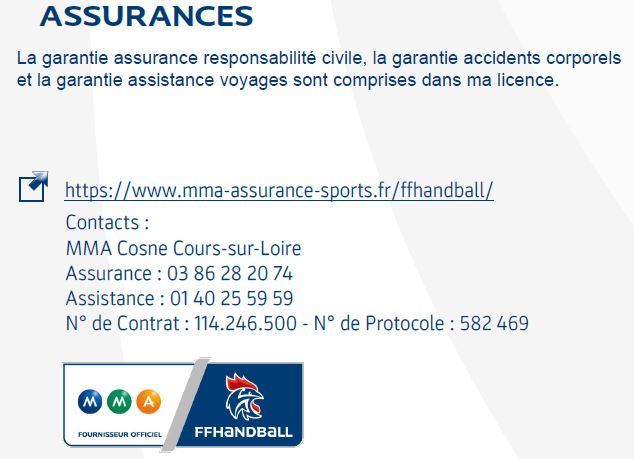 Attention : l’Assurance Fédérale ne couvre pas les indemnités journalières en cas de perte de salaire lors d’un arrêt de travail. Assurance complémentaire sur le lien ci-dessous.Déclaration d’accident : (sous 5 jours ouvrés) à réaliser sur le lien ci-dessous.https://www.mma-assurance-sports.fr/ffhandball/Attention : l’Assurance Fédérale ne couvre pas les indemnités journalières en cas de perte de salaire lors d’un arrêt de travail. Assurance complémentaire sur le lien ci-dessous.Déclaration d’accident : (sous 5 jours ouvrés) à réaliser sur le lien ci-dessous.https://www.mma-assurance-sports.fr/ffhandball/Attention : l’Assurance Fédérale ne couvre pas les indemnités journalières en cas de perte de salaire lors d’un arrêt de travail. Assurance complémentaire sur le lien ci-dessous.Déclaration d’accident : (sous 5 jours ouvrés) à réaliser sur le lien ci-dessous.https://www.mma-assurance-sports.fr/ffhandball/Attention : l’Assurance Fédérale ne couvre pas les indemnités journalières en cas de perte de salaire lors d’un arrêt de travail. Assurance complémentaire sur le lien ci-dessous.Déclaration d’accident : (sous 5 jours ouvrés) à réaliser sur le lien ci-dessous.https://www.mma-assurance-sports.fr/ffhandball/Attention : l’Assurance Fédérale ne couvre pas les indemnités journalières en cas de perte de salaire lors d’un arrêt de travail. Assurance complémentaire sur le lien ci-dessous.Déclaration d’accident : (sous 5 jours ouvrés) à réaliser sur le lien ci-dessous.https://www.mma-assurance-sports.fr/ffhandball/Attention : l’Assurance Fédérale ne couvre pas les indemnités journalières en cas de perte de salaire lors d’un arrêt de travail. Assurance complémentaire sur le lien ci-dessous.Déclaration d’accident : (sous 5 jours ouvrés) à réaliser sur le lien ci-dessous.https://www.mma-assurance-sports.fr/ffhandball/Attention : l’Assurance Fédérale ne couvre pas les indemnités journalières en cas de perte de salaire lors d’un arrêt de travail. Assurance complémentaire sur le lien ci-dessous.Déclaration d’accident : (sous 5 jours ouvrés) à réaliser sur le lien ci-dessous.https://www.mma-assurance-sports.fr/ffhandball/DOSSIER DE DISCIPLINEDOSSIER DE DISCIPLINEDOSSIER DE DISCIPLINEDOSSIER DE DISCIPLINEDOSSIER DE DISCIPLINEDOSSIER DE DISCIPLINEDOSSIER DE DISCIPLINEDOSSIER DE DISCIPLINEDOSSIER DE DISCIPLINEDOSSIER DE DISCIPLINEDOSSIER DE DISCIPLINEDOSSIER DE DISCIPLINEJe m’engage à régler tout ou partie de l’amende d’un dossier de discipline qui engagerait ma responsabilité. Le montant sera fixé par le Conseil d’Administration en fonction de la gravité de la faute commise.Je m’engage à régler tout ou partie de l’amende d’un dossier de discipline qui engagerait ma responsabilité. Le montant sera fixé par le Conseil d’Administration en fonction de la gravité de la faute commise.Je m’engage à régler tout ou partie de l’amende d’un dossier de discipline qui engagerait ma responsabilité. Le montant sera fixé par le Conseil d’Administration en fonction de la gravité de la faute commise.Je m’engage à régler tout ou partie de l’amende d’un dossier de discipline qui engagerait ma responsabilité. Le montant sera fixé par le Conseil d’Administration en fonction de la gravité de la faute commise.Je m’engage à régler tout ou partie de l’amende d’un dossier de discipline qui engagerait ma responsabilité. Le montant sera fixé par le Conseil d’Administration en fonction de la gravité de la faute commise.Je m’engage à régler tout ou partie de l’amende d’un dossier de discipline qui engagerait ma responsabilité. Le montant sera fixé par le Conseil d’Administration en fonction de la gravité de la faute commise.Je m’engage à régler tout ou partie de l’amende d’un dossier de discipline qui engagerait ma responsabilité. Le montant sera fixé par le Conseil d’Administration en fonction de la gravité de la faute commise.Je m’engage à régler tout ou partie de l’amende d’un dossier de discipline qui engagerait ma responsabilité. Le montant sera fixé par le Conseil d’Administration en fonction de la gravité de la faute commise.Je m’engage à régler tout ou partie de l’amende d’un dossier de discipline qui engagerait ma responsabilité. Le montant sera fixé par le Conseil d’Administration en fonction de la gravité de la faute commise.Je m’engage à régler tout ou partie de l’amende d’un dossier de discipline qui engagerait ma responsabilité. Le montant sera fixé par le Conseil d’Administration en fonction de la gravité de la faute commise.Je m’engage à régler tout ou partie de l’amende d’un dossier de discipline qui engagerait ma responsabilité. Le montant sera fixé par le Conseil d’Administration en fonction de la gravité de la faute commise.Je m’engage à régler tout ou partie de l’amende d’un dossier de discipline qui engagerait ma responsabilité. Le montant sera fixé par le Conseil d’Administration en fonction de la gravité de la faute commise.DROIT A L’IMAGEDROIT A L’IMAGEDROIT A L’IMAGEDROIT A L’IMAGEDROIT A L’IMAGEDROIT A L’IMAGEDROIT A L’IMAGEDROIT A L’IMAGEDROIT A L’IMAGEDROIT A L’IMAGEDROIT A L’IMAGEDROIT A L’IMAGESi je ne souhaite pas que mon image soit utilisée dans la presse locale, le site Internet ou publication communale, je coche cette caseSi je ne souhaite pas que mon image soit utilisée dans la presse locale, le site Internet ou publication communale, je coche cette caseSi je ne souhaite pas que mon image soit utilisée dans la presse locale, le site Internet ou publication communale, je coche cette caseSi je ne souhaite pas que mon image soit utilisée dans la presse locale, le site Internet ou publication communale, je coche cette caseSi je ne souhaite pas que mon image soit utilisée dans la presse locale, le site Internet ou publication communale, je coche cette caseSi je ne souhaite pas que mon image soit utilisée dans la presse locale, le site Internet ou publication communale, je coche cette caseSi je ne souhaite pas que mon image soit utilisée dans la presse locale, le site Internet ou publication communale, je coche cette caseSi je ne souhaite pas que mon image soit utilisée dans la presse locale, le site Internet ou publication communale, je coche cette caseSi je ne souhaite pas que mon image soit utilisée dans la presse locale, le site Internet ou publication communale, je coche cette caseSi je ne souhaite pas que mon image soit utilisée dans la presse locale, le site Internet ou publication communale, je coche cette caseSi je ne souhaite pas que mon image soit utilisée dans la presse locale, le site Internet ou publication communale, je coche cette caseJUSTIFICATIF DE PAIEMENTJUSTIFICATIF DE PAIEMENTJUSTIFICATIF DE PAIEMENTJUSTIFICATIF DE PAIEMENTJUSTIFICATIF DE PAIEMENTJUSTIFICATIF DE PAIEMENTJUSTIFICATIF DE PAIEMENTJUSTIFICATIF DE PAIEMENTJUSTIFICATIF DE PAIEMENTJUSTIFICATIF DE PAIEMENTJUSTIFICATIF DE PAIEMENTJUSTIFICATIF DE PAIEMENTSi vous souhaitez une attestation de paiement pour votre CE ou entreprise, un justificatif est disponible sur le site du club, une fois la cotisation réglée. Vous devez posséder un compte de connexion.Si vous souhaitez une attestation de paiement pour votre CE ou entreprise, un justificatif est disponible sur le site du club, une fois la cotisation réglée. Vous devez posséder un compte de connexion.Si vous souhaitez une attestation de paiement pour votre CE ou entreprise, un justificatif est disponible sur le site du club, une fois la cotisation réglée. Vous devez posséder un compte de connexion.Si vous souhaitez une attestation de paiement pour votre CE ou entreprise, un justificatif est disponible sur le site du club, une fois la cotisation réglée. Vous devez posséder un compte de connexion.Si vous souhaitez une attestation de paiement pour votre CE ou entreprise, un justificatif est disponible sur le site du club, une fois la cotisation réglée. Vous devez posséder un compte de connexion.Si vous souhaitez une attestation de paiement pour votre CE ou entreprise, un justificatif est disponible sur le site du club, une fois la cotisation réglée. Vous devez posséder un compte de connexion.Si vous souhaitez une attestation de paiement pour votre CE ou entreprise, un justificatif est disponible sur le site du club, une fois la cotisation réglée. Vous devez posséder un compte de connexion.Si vous souhaitez une attestation de paiement pour votre CE ou entreprise, un justificatif est disponible sur le site du club, une fois la cotisation réglée. Vous devez posséder un compte de connexion.Si vous souhaitez une attestation de paiement pour votre CE ou entreprise, un justificatif est disponible sur le site du club, une fois la cotisation réglée. Vous devez posséder un compte de connexion.Si vous souhaitez une attestation de paiement pour votre CE ou entreprise, un justificatif est disponible sur le site du club, une fois la cotisation réglée. Vous devez posséder un compte de connexion.Si vous souhaitez une attestation de paiement pour votre CE ou entreprise, un justificatif est disponible sur le site du club, une fois la cotisation réglée. Vous devez posséder un compte de connexion.Si vous souhaitez une attestation de paiement pour votre CE ou entreprise, un justificatif est disponible sur le site du club, une fois la cotisation réglée. Vous devez posséder un compte de connexion.AUTORISATION PARENTALEAUTORISATION PARENTALEAUTORISATION PARENTALEAUTORISATION PARENTALEAUTORISATION PARENTALEAUTORISATION PARENTALEAUTORISATION PARENTALEAUTORISATION PARENTALEAUTORISATION PARENTALEAUTORISATION PARENTALEAUTORISATION PARENTALEAUTORISATION PARENTALEJe soussigné(e) ,Je soussigné(e) ,(Nom, Prénom)(Nom, Prénom)autorise mon enfant, désigné ci-dessus à adhérer à Pont de l’Arche Romilly sur Andelle Alizay Handball et autorise les responsables à faire procéder à toute intervention médicale d’urgence. J’autorise également les dirigeants du club ou les autres parents à transporter mon enfant dans leur véhicule personnel lors des déplacements de son équipe. autorise mon enfant, désigné ci-dessus à adhérer à Pont de l’Arche Romilly sur Andelle Alizay Handball et autorise les responsables à faire procéder à toute intervention médicale d’urgence. J’autorise également les dirigeants du club ou les autres parents à transporter mon enfant dans leur véhicule personnel lors des déplacements de son équipe. autorise mon enfant, désigné ci-dessus à adhérer à Pont de l’Arche Romilly sur Andelle Alizay Handball et autorise les responsables à faire procéder à toute intervention médicale d’urgence. J’autorise également les dirigeants du club ou les autres parents à transporter mon enfant dans leur véhicule personnel lors des déplacements de son équipe. autorise mon enfant, désigné ci-dessus à adhérer à Pont de l’Arche Romilly sur Andelle Alizay Handball et autorise les responsables à faire procéder à toute intervention médicale d’urgence. J’autorise également les dirigeants du club ou les autres parents à transporter mon enfant dans leur véhicule personnel lors des déplacements de son équipe. autorise mon enfant, désigné ci-dessus à adhérer à Pont de l’Arche Romilly sur Andelle Alizay Handball et autorise les responsables à faire procéder à toute intervention médicale d’urgence. J’autorise également les dirigeants du club ou les autres parents à transporter mon enfant dans leur véhicule personnel lors des déplacements de son équipe. autorise mon enfant, désigné ci-dessus à adhérer à Pont de l’Arche Romilly sur Andelle Alizay Handball et autorise les responsables à faire procéder à toute intervention médicale d’urgence. J’autorise également les dirigeants du club ou les autres parents à transporter mon enfant dans leur véhicule personnel lors des déplacements de son équipe. autorise mon enfant, désigné ci-dessus à adhérer à Pont de l’Arche Romilly sur Andelle Alizay Handball et autorise les responsables à faire procéder à toute intervention médicale d’urgence. J’autorise également les dirigeants du club ou les autres parents à transporter mon enfant dans leur véhicule personnel lors des déplacements de son équipe. autorise mon enfant, désigné ci-dessus à adhérer à Pont de l’Arche Romilly sur Andelle Alizay Handball et autorise les responsables à faire procéder à toute intervention médicale d’urgence. J’autorise également les dirigeants du club ou les autres parents à transporter mon enfant dans leur véhicule personnel lors des déplacements de son équipe. autorise mon enfant, désigné ci-dessus à adhérer à Pont de l’Arche Romilly sur Andelle Alizay Handball et autorise les responsables à faire procéder à toute intervention médicale d’urgence. J’autorise également les dirigeants du club ou les autres parents à transporter mon enfant dans leur véhicule personnel lors des déplacements de son équipe. autorise mon enfant, désigné ci-dessus à adhérer à Pont de l’Arche Romilly sur Andelle Alizay Handball et autorise les responsables à faire procéder à toute intervention médicale d’urgence. J’autorise également les dirigeants du club ou les autres parents à transporter mon enfant dans leur véhicule personnel lors des déplacements de son équipe. autorise mon enfant, désigné ci-dessus à adhérer à Pont de l’Arche Romilly sur Andelle Alizay Handball et autorise les responsables à faire procéder à toute intervention médicale d’urgence. J’autorise également les dirigeants du club ou les autres parents à transporter mon enfant dans leur véhicule personnel lors des déplacements de son équipe. autorise mon enfant, désigné ci-dessus à adhérer à Pont de l’Arche Romilly sur Andelle Alizay Handball et autorise les responsables à faire procéder à toute intervention médicale d’urgence. J’autorise également les dirigeants du club ou les autres parents à transporter mon enfant dans leur véhicule personnel lors des déplacements de son équipe. Signature de l’Adhérent
(Obligatoire)Signature de l’Adhérent
(Obligatoire)Signature de l’Adhérent
(Obligatoire)Signature de l’Adhérent
(Obligatoire)Signature de l’Adhérent
(Obligatoire)
Date et Lieu
Date et Lieu
Date et Lieu
Date et LieuSignature du représentant légal
(Obligatoire pour les mineurs)Signature du représentant légal
(Obligatoire pour les mineurs)Signature du représentant légal
(Obligatoire pour les mineurs)CONTACT 02.32.48.04.52 ou 06.43.63.28.07 Hervé TAMPÈRE
email : contact@prahandball.fr
site du Club : www.prahandball.fr